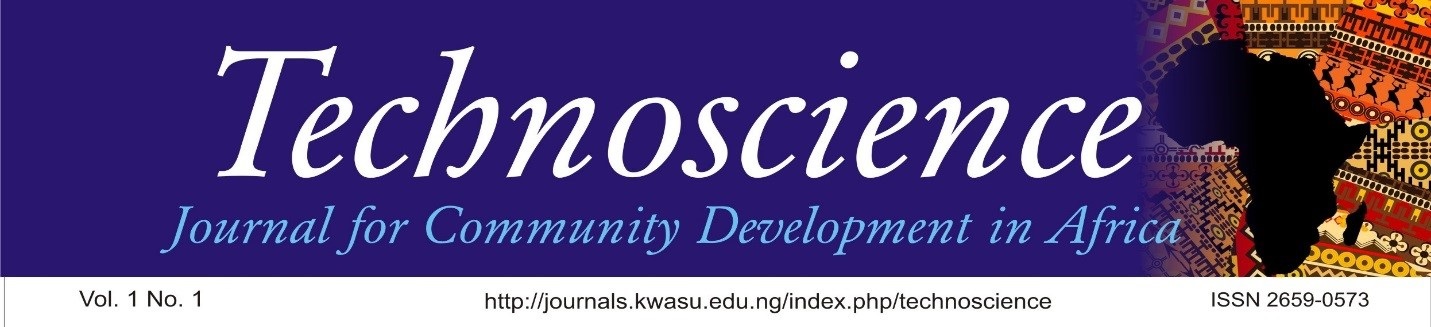 A publication of the Kwara State University Press, Nigeriahttp://journals.kwasu.edu.ng/index.php/technoscience ISSN 2659-0573In evaluating a paper, please bear in mind the following criteria. Rank each of these on a scale 0-5 scale Manuscript Reference Number: B201Manuscript Number:Title: DERMATOLOGICAL DISEASES PREDICTION USING HYBRIDIZED PIXEL SCALING, SYNTHETIC MINORITY OVERSAMPLING AND CONVOLUTIONAL NEURAL NETWORK TECHNIQUESCriteria                         (5=high; 0=low) 543210Consonance of title with  manuscript contents3Appropriateness of  research design4Sampling procedure appropriate in attaining the study’s objectives / hypotheses (where applicable)3Variables of the study adequately measured?3Appropriateness of statistical/analytical tools for the study’s hypotheses/objectives4Correct interpretation of data3Derivation of conclusions and recommendations from the data4Significant contribution of the study to knowledge3Are the references relevant and up-to-date?2Are all the tables relevant?4Are all the figures relevant?  4Are the titles of tables and figures appropriate?3Any other comments, please specify below (Please use additional sheets, if necessary)Any other comments, please specify below (Please use additional sheets, if necessary)Any other comments, please specify below (Please use additional sheets, if necessary)Any other comments, please specify below (Please use additional sheets, if necessary)Any other comments, please specify below (Please use additional sheets, if necessary)Any other comments, please specify below (Please use additional sheets, if necessary)Any other comments, please specify below (Please use additional sheets, if necessary)(1) The title of the paper is full of the methods used. This is not necessary. Also, check this statement in the abstract “Pixel scaling is a key operation in the classification of skin diseases imagesß”(2) Check for typographical error “To improve the performance of our skin disease detection and clasffication model”.(3) This sentence is too long. Try to break it. “Realizing the challenge of imbalanced data and insufficient of data in the sector of Medicine, data balancing technique is required to improve and balance the data classes to provide fair recognition for all classes of data during training.”(4) All acronyms must be expanded at the first point of usage. You can continue to use the acronym in the subsequent places. Check your paper for this. E.g “Synthetic Minority Oversampling Technique (SMOTE)” is quoted everywhere in the paper, Artificial Intelligence and so on.(5) Critically check the paper for grammatical, typographical and punctuation errors. Also, check words that should be hyphenated. For instance, “to solve problems arisen from traditional methods of diagnosis”, “problems prior the empowerment”, “efforts and cost consuming”, “a three step procedure”, “influences of some these image attributes”, “The tecnique is designed”, “ACCRONYM” and many more.(6) The authors used several long sentences in the paper, which will affect the comprehensibility of their message. E.g “The medical personnel have been able to utilise the acquisition of digital medical images, store the acquired images and process them to solve problems arisen from traditional methods of diagnosis, treatment, patients monitoring, drug administration, medical data collection, selecting appropriate treatment approach and in analysing the collated results (Mendeley, 2018).”. Why?(7) What is the meaning of ABC here? This was never a reference material in the reference list. The authors should carefully read their paper before submitting it to journals. “But the procedure involved in detecting cancer undergoes a multi-stage (ABC, 2013)”. Some studies were cited in the in-text but not listed in the reference list. Also, the citation format used in the reference list is not clear. Is this APA or what? If APA, then what is “Foody, G. M., McCulloch, M. b>”? Also, the sorting is not correct. It seems the authors used manual method of citation. That is why the in-text citation is not consistent. For instance, “et al” should be “et al.” and so on. This citation and referencing list should be improved.(8) The last paragraph of the introduction section should summarize the remaining parts of the paper. The authors need to improve the introduction part. Each paragraph should be linked coherently.(9) The related works should be organized very well. Authors should group similar studies and not just article-by-article summarization as we have it presented in the manuscript.(10) Extra spaces between words should be removed.(11) The use of long sentences is really making the paper not interesting. “Every class contributes to the performance of the model, the sample distribution that the classes are imbalanced, classifiers biased against the minority classes while more recognition is accorded the majority classes, so the issue of class imbalancing is addressed by synthesizing the samples in the minority classes using Synthetic Minority Oversampling Technique (SMOTE).”. What message are you trying to pass here?(12) The performance metrics used should be discussed not just by mentioning their names as in “Performance metrics used to evaluate the model are accuracy, sensitivity and specificity”. Where applicable, authors should give the equation for calculating them. Do not assume your reader knows everything.(13) Why capitalizing some words here “A Chart Representing the Original Skin Distribution in the Dataset”? Correct this is similar places.(14) The justification for using “SMOTE” among several existing oversampling technique is not stated. Why SMOTE?(15) Figure should be reference as Figure and not “figure”. The f should be capital. The same is for Table in in-text referencing.(16) “However, there is room for improvement, research can further be carried out on finding the root of the division to see if the reduction in the pixel values will bring any improvement to the results obtained.”. should be changed to “However, there is a room for improvement. Further research can be carried out to find the root of the division to see if the reduction in the pixel values will bring any improvement to the results obtained.”(17) Reference list should be improved. If you use APA style, follow its format strictly or use automated referencing. Also, update your reference list with recent studies. This is the year 2021. The most recent reference (i.e research article) is 2019.(1) The title of the paper is full of the methods used. This is not necessary. Also, check this statement in the abstract “Pixel scaling is a key operation in the classification of skin diseases imagesß”(2) Check for typographical error “To improve the performance of our skin disease detection and clasffication model”.(3) This sentence is too long. Try to break it. “Realizing the challenge of imbalanced data and insufficient of data in the sector of Medicine, data balancing technique is required to improve and balance the data classes to provide fair recognition for all classes of data during training.”(4) All acronyms must be expanded at the first point of usage. You can continue to use the acronym in the subsequent places. Check your paper for this. E.g “Synthetic Minority Oversampling Technique (SMOTE)” is quoted everywhere in the paper, Artificial Intelligence and so on.(5) Critically check the paper for grammatical, typographical and punctuation errors. Also, check words that should be hyphenated. For instance, “to solve problems arisen from traditional methods of diagnosis”, “problems prior the empowerment”, “efforts and cost consuming”, “a three step procedure”, “influences of some these image attributes”, “The tecnique is designed”, “ACCRONYM” and many more.(6) The authors used several long sentences in the paper, which will affect the comprehensibility of their message. E.g “The medical personnel have been able to utilise the acquisition of digital medical images, store the acquired images and process them to solve problems arisen from traditional methods of diagnosis, treatment, patients monitoring, drug administration, medical data collection, selecting appropriate treatment approach and in analysing the collated results (Mendeley, 2018).”. Why?(7) What is the meaning of ABC here? This was never a reference material in the reference list. The authors should carefully read their paper before submitting it to journals. “But the procedure involved in detecting cancer undergoes a multi-stage (ABC, 2013)”. Some studies were cited in the in-text but not listed in the reference list. Also, the citation format used in the reference list is not clear. Is this APA or what? If APA, then what is “Foody, G. M., McCulloch, M. b>”? Also, the sorting is not correct. It seems the authors used manual method of citation. That is why the in-text citation is not consistent. For instance, “et al” should be “et al.” and so on. This citation and referencing list should be improved.(8) The last paragraph of the introduction section should summarize the remaining parts of the paper. The authors need to improve the introduction part. Each paragraph should be linked coherently.(9) The related works should be organized very well. Authors should group similar studies and not just article-by-article summarization as we have it presented in the manuscript.(10) Extra spaces between words should be removed.(11) The use of long sentences is really making the paper not interesting. “Every class contributes to the performance of the model, the sample distribution that the classes are imbalanced, classifiers biased against the minority classes while more recognition is accorded the majority classes, so the issue of class imbalancing is addressed by synthesizing the samples in the minority classes using Synthetic Minority Oversampling Technique (SMOTE).”. What message are you trying to pass here?(12) The performance metrics used should be discussed not just by mentioning their names as in “Performance metrics used to evaluate the model are accuracy, sensitivity and specificity”. Where applicable, authors should give the equation for calculating them. Do not assume your reader knows everything.(13) Why capitalizing some words here “A Chart Representing the Original Skin Distribution in the Dataset”? Correct this is similar places.(14) The justification for using “SMOTE” among several existing oversampling technique is not stated. Why SMOTE?(15) Figure should be reference as Figure and not “figure”. The f should be capital. The same is for Table in in-text referencing.(16) “However, there is room for improvement, research can further be carried out on finding the root of the division to see if the reduction in the pixel values will bring any improvement to the results obtained.”. should be changed to “However, there is a room for improvement. Further research can be carried out to find the root of the division to see if the reduction in the pixel values will bring any improvement to the results obtained.”(17) Reference list should be improved. If you use APA style, follow its format strictly or use automated referencing. Also, update your reference list with recent studies. This is the year 2021. The most recent reference (i.e research article) is 2019.(1) The title of the paper is full of the methods used. This is not necessary. Also, check this statement in the abstract “Pixel scaling is a key operation in the classification of skin diseases imagesß”(2) Check for typographical error “To improve the performance of our skin disease detection and clasffication model”.(3) This sentence is too long. Try to break it. “Realizing the challenge of imbalanced data and insufficient of data in the sector of Medicine, data balancing technique is required to improve and balance the data classes to provide fair recognition for all classes of data during training.”(4) All acronyms must be expanded at the first point of usage. You can continue to use the acronym in the subsequent places. Check your paper for this. E.g “Synthetic Minority Oversampling Technique (SMOTE)” is quoted everywhere in the paper, Artificial Intelligence and so on.(5) Critically check the paper for grammatical, typographical and punctuation errors. Also, check words that should be hyphenated. For instance, “to solve problems arisen from traditional methods of diagnosis”, “problems prior the empowerment”, “efforts and cost consuming”, “a three step procedure”, “influences of some these image attributes”, “The tecnique is designed”, “ACCRONYM” and many more.(6) The authors used several long sentences in the paper, which will affect the comprehensibility of their message. E.g “The medical personnel have been able to utilise the acquisition of digital medical images, store the acquired images and process them to solve problems arisen from traditional methods of diagnosis, treatment, patients monitoring, drug administration, medical data collection, selecting appropriate treatment approach and in analysing the collated results (Mendeley, 2018).”. Why?(7) What is the meaning of ABC here? This was never a reference material in the reference list. The authors should carefully read their paper before submitting it to journals. “But the procedure involved in detecting cancer undergoes a multi-stage (ABC, 2013)”. Some studies were cited in the in-text but not listed in the reference list. Also, the citation format used in the reference list is not clear. Is this APA or what? If APA, then what is “Foody, G. M., McCulloch, M. b>”? Also, the sorting is not correct. It seems the authors used manual method of citation. That is why the in-text citation is not consistent. For instance, “et al” should be “et al.” and so on. This citation and referencing list should be improved.(8) The last paragraph of the introduction section should summarize the remaining parts of the paper. The authors need to improve the introduction part. Each paragraph should be linked coherently.(9) The related works should be organized very well. Authors should group similar studies and not just article-by-article summarization as we have it presented in the manuscript.(10) Extra spaces between words should be removed.(11) The use of long sentences is really making the paper not interesting. “Every class contributes to the performance of the model, the sample distribution that the classes are imbalanced, classifiers biased against the minority classes while more recognition is accorded the majority classes, so the issue of class imbalancing is addressed by synthesizing the samples in the minority classes using Synthetic Minority Oversampling Technique (SMOTE).”. What message are you trying to pass here?(12) The performance metrics used should be discussed not just by mentioning their names as in “Performance metrics used to evaluate the model are accuracy, sensitivity and specificity”. Where applicable, authors should give the equation for calculating them. Do not assume your reader knows everything.(13) Why capitalizing some words here “A Chart Representing the Original Skin Distribution in the Dataset”? Correct this is similar places.(14) The justification for using “SMOTE” among several existing oversampling technique is not stated. Why SMOTE?(15) Figure should be reference as Figure and not “figure”. The f should be capital. The same is for Table in in-text referencing.(16) “However, there is room for improvement, research can further be carried out on finding the root of the division to see if the reduction in the pixel values will bring any improvement to the results obtained.”. should be changed to “However, there is a room for improvement. Further research can be carried out to find the root of the division to see if the reduction in the pixel values will bring any improvement to the results obtained.”(17) Reference list should be improved. If you use APA style, follow its format strictly or use automated referencing. Also, update your reference list with recent studies. This is the year 2021. The most recent reference (i.e research article) is 2019.(1) The title of the paper is full of the methods used. This is not necessary. Also, check this statement in the abstract “Pixel scaling is a key operation in the classification of skin diseases imagesß”(2) Check for typographical error “To improve the performance of our skin disease detection and clasffication model”.(3) This sentence is too long. Try to break it. “Realizing the challenge of imbalanced data and insufficient of data in the sector of Medicine, data balancing technique is required to improve and balance the data classes to provide fair recognition for all classes of data during training.”(4) All acronyms must be expanded at the first point of usage. You can continue to use the acronym in the subsequent places. Check your paper for this. E.g “Synthetic Minority Oversampling Technique (SMOTE)” is quoted everywhere in the paper, Artificial Intelligence and so on.(5) Critically check the paper for grammatical, typographical and punctuation errors. Also, check words that should be hyphenated. For instance, “to solve problems arisen from traditional methods of diagnosis”, “problems prior the empowerment”, “efforts and cost consuming”, “a three step procedure”, “influences of some these image attributes”, “The tecnique is designed”, “ACCRONYM” and many more.(6) The authors used several long sentences in the paper, which will affect the comprehensibility of their message. E.g “The medical personnel have been able to utilise the acquisition of digital medical images, store the acquired images and process them to solve problems arisen from traditional methods of diagnosis, treatment, patients monitoring, drug administration, medical data collection, selecting appropriate treatment approach and in analysing the collated results (Mendeley, 2018).”. Why?(7) What is the meaning of ABC here? This was never a reference material in the reference list. The authors should carefully read their paper before submitting it to journals. “But the procedure involved in detecting cancer undergoes a multi-stage (ABC, 2013)”. Some studies were cited in the in-text but not listed in the reference list. Also, the citation format used in the reference list is not clear. Is this APA or what? If APA, then what is “Foody, G. M., McCulloch, M. b>”? Also, the sorting is not correct. It seems the authors used manual method of citation. That is why the in-text citation is not consistent. For instance, “et al” should be “et al.” and so on. This citation and referencing list should be improved.(8) The last paragraph of the introduction section should summarize the remaining parts of the paper. The authors need to improve the introduction part. Each paragraph should be linked coherently.(9) The related works should be organized very well. Authors should group similar studies and not just article-by-article summarization as we have it presented in the manuscript.(10) Extra spaces between words should be removed.(11) The use of long sentences is really making the paper not interesting. “Every class contributes to the performance of the model, the sample distribution that the classes are imbalanced, classifiers biased against the minority classes while more recognition is accorded the majority classes, so the issue of class imbalancing is addressed by synthesizing the samples in the minority classes using Synthetic Minority Oversampling Technique (SMOTE).”. What message are you trying to pass here?(12) The performance metrics used should be discussed not just by mentioning their names as in “Performance metrics used to evaluate the model are accuracy, sensitivity and specificity”. Where applicable, authors should give the equation for calculating them. Do not assume your reader knows everything.(13) Why capitalizing some words here “A Chart Representing the Original Skin Distribution in the Dataset”? Correct this is similar places.(14) The justification for using “SMOTE” among several existing oversampling technique is not stated. Why SMOTE?(15) Figure should be reference as Figure and not “figure”. The f should be capital. The same is for Table in in-text referencing.(16) “However, there is room for improvement, research can further be carried out on finding the root of the division to see if the reduction in the pixel values will bring any improvement to the results obtained.”. should be changed to “However, there is a room for improvement. Further research can be carried out to find the root of the division to see if the reduction in the pixel values will bring any improvement to the results obtained.”(17) Reference list should be improved. If you use APA style, follow its format strictly or use automated referencing. Also, update your reference list with recent studies. This is the year 2021. The most recent reference (i.e research article) is 2019.(1) The title of the paper is full of the methods used. This is not necessary. Also, check this statement in the abstract “Pixel scaling is a key operation in the classification of skin diseases imagesß”(2) Check for typographical error “To improve the performance of our skin disease detection and clasffication model”.(3) This sentence is too long. Try to break it. “Realizing the challenge of imbalanced data and insufficient of data in the sector of Medicine, data balancing technique is required to improve and balance the data classes to provide fair recognition for all classes of data during training.”(4) All acronyms must be expanded at the first point of usage. You can continue to use the acronym in the subsequent places. Check your paper for this. E.g “Synthetic Minority Oversampling Technique (SMOTE)” is quoted everywhere in the paper, Artificial Intelligence and so on.(5) Critically check the paper for grammatical, typographical and punctuation errors. Also, check words that should be hyphenated. For instance, “to solve problems arisen from traditional methods of diagnosis”, “problems prior the empowerment”, “efforts and cost consuming”, “a three step procedure”, “influences of some these image attributes”, “The tecnique is designed”, “ACCRONYM” and many more.(6) The authors used several long sentences in the paper, which will affect the comprehensibility of their message. E.g “The medical personnel have been able to utilise the acquisition of digital medical images, store the acquired images and process them to solve problems arisen from traditional methods of diagnosis, treatment, patients monitoring, drug administration, medical data collection, selecting appropriate treatment approach and in analysing the collated results (Mendeley, 2018).”. Why?(7) What is the meaning of ABC here? This was never a reference material in the reference list. The authors should carefully read their paper before submitting it to journals. “But the procedure involved in detecting cancer undergoes a multi-stage (ABC, 2013)”. Some studies were cited in the in-text but not listed in the reference list. Also, the citation format used in the reference list is not clear. Is this APA or what? If APA, then what is “Foody, G. M., McCulloch, M. b>”? Also, the sorting is not correct. It seems the authors used manual method of citation. That is why the in-text citation is not consistent. For instance, “et al” should be “et al.” and so on. This citation and referencing list should be improved.(8) The last paragraph of the introduction section should summarize the remaining parts of the paper. The authors need to improve the introduction part. Each paragraph should be linked coherently.(9) The related works should be organized very well. Authors should group similar studies and not just article-by-article summarization as we have it presented in the manuscript.(10) Extra spaces between words should be removed.(11) The use of long sentences is really making the paper not interesting. “Every class contributes to the performance of the model, the sample distribution that the classes are imbalanced, classifiers biased against the minority classes while more recognition is accorded the majority classes, so the issue of class imbalancing is addressed by synthesizing the samples in the minority classes using Synthetic Minority Oversampling Technique (SMOTE).”. What message are you trying to pass here?(12) The performance metrics used should be discussed not just by mentioning their names as in “Performance metrics used to evaluate the model are accuracy, sensitivity and specificity”. Where applicable, authors should give the equation for calculating them. Do not assume your reader knows everything.(13) Why capitalizing some words here “A Chart Representing the Original Skin Distribution in the Dataset”? Correct this is similar places.(14) The justification for using “SMOTE” among several existing oversampling technique is not stated. Why SMOTE?(15) Figure should be reference as Figure and not “figure”. The f should be capital. The same is for Table in in-text referencing.(16) “However, there is room for improvement, research can further be carried out on finding the root of the division to see if the reduction in the pixel values will bring any improvement to the results obtained.”. should be changed to “However, there is a room for improvement. Further research can be carried out to find the root of the division to see if the reduction in the pixel values will bring any improvement to the results obtained.”(17) Reference list should be improved. If you use APA style, follow its format strictly or use automated referencing. Also, update your reference list with recent studies. This is the year 2021. The most recent reference (i.e research article) is 2019.(1) The title of the paper is full of the methods used. This is not necessary. Also, check this statement in the abstract “Pixel scaling is a key operation in the classification of skin diseases imagesß”(2) Check for typographical error “To improve the performance of our skin disease detection and clasffication model”.(3) This sentence is too long. Try to break it. “Realizing the challenge of imbalanced data and insufficient of data in the sector of Medicine, data balancing technique is required to improve and balance the data classes to provide fair recognition for all classes of data during training.”(4) All acronyms must be expanded at the first point of usage. You can continue to use the acronym in the subsequent places. Check your paper for this. E.g “Synthetic Minority Oversampling Technique (SMOTE)” is quoted everywhere in the paper, Artificial Intelligence and so on.(5) Critically check the paper for grammatical, typographical and punctuation errors. Also, check words that should be hyphenated. For instance, “to solve problems arisen from traditional methods of diagnosis”, “problems prior the empowerment”, “efforts and cost consuming”, “a three step procedure”, “influences of some these image attributes”, “The tecnique is designed”, “ACCRONYM” and many more.(6) The authors used several long sentences in the paper, which will affect the comprehensibility of their message. E.g “The medical personnel have been able to utilise the acquisition of digital medical images, store the acquired images and process them to solve problems arisen from traditional methods of diagnosis, treatment, patients monitoring, drug administration, medical data collection, selecting appropriate treatment approach and in analysing the collated results (Mendeley, 2018).”. Why?(7) What is the meaning of ABC here? This was never a reference material in the reference list. The authors should carefully read their paper before submitting it to journals. “But the procedure involved in detecting cancer undergoes a multi-stage (ABC, 2013)”. Some studies were cited in the in-text but not listed in the reference list. Also, the citation format used in the reference list is not clear. Is this APA or what? If APA, then what is “Foody, G. M., McCulloch, M. b>”? Also, the sorting is not correct. It seems the authors used manual method of citation. That is why the in-text citation is not consistent. For instance, “et al” should be “et al.” and so on. This citation and referencing list should be improved.(8) The last paragraph of the introduction section should summarize the remaining parts of the paper. The authors need to improve the introduction part. Each paragraph should be linked coherently.(9) The related works should be organized very well. Authors should group similar studies and not just article-by-article summarization as we have it presented in the manuscript.(10) Extra spaces between words should be removed.(11) The use of long sentences is really making the paper not interesting. “Every class contributes to the performance of the model, the sample distribution that the classes are imbalanced, classifiers biased against the minority classes while more recognition is accorded the majority classes, so the issue of class imbalancing is addressed by synthesizing the samples in the minority classes using Synthetic Minority Oversampling Technique (SMOTE).”. What message are you trying to pass here?(12) The performance metrics used should be discussed not just by mentioning their names as in “Performance metrics used to evaluate the model are accuracy, sensitivity and specificity”. Where applicable, authors should give the equation for calculating them. Do not assume your reader knows everything.(13) Why capitalizing some words here “A Chart Representing the Original Skin Distribution in the Dataset”? Correct this is similar places.(14) The justification for using “SMOTE” among several existing oversampling technique is not stated. Why SMOTE?(15) Figure should be reference as Figure and not “figure”. The f should be capital. The same is for Table in in-text referencing.(16) “However, there is room for improvement, research can further be carried out on finding the root of the division to see if the reduction in the pixel values will bring any improvement to the results obtained.”. should be changed to “However, there is a room for improvement. Further research can be carried out to find the root of the division to see if the reduction in the pixel values will bring any improvement to the results obtained.”(17) Reference list should be improved. If you use APA style, follow its format strictly or use automated referencing. Also, update your reference list with recent studies. This is the year 2021. The most recent reference (i.e research article) is 2019.(1) The title of the paper is full of the methods used. This is not necessary. Also, check this statement in the abstract “Pixel scaling is a key operation in the classification of skin diseases imagesß”(2) Check for typographical error “To improve the performance of our skin disease detection and clasffication model”.(3) This sentence is too long. Try to break it. “Realizing the challenge of imbalanced data and insufficient of data in the sector of Medicine, data balancing technique is required to improve and balance the data classes to provide fair recognition for all classes of data during training.”(4) All acronyms must be expanded at the first point of usage. You can continue to use the acronym in the subsequent places. Check your paper for this. E.g “Synthetic Minority Oversampling Technique (SMOTE)” is quoted everywhere in the paper, Artificial Intelligence and so on.(5) Critically check the paper for grammatical, typographical and punctuation errors. Also, check words that should be hyphenated. For instance, “to solve problems arisen from traditional methods of diagnosis”, “problems prior the empowerment”, “efforts and cost consuming”, “a three step procedure”, “influences of some these image attributes”, “The tecnique is designed”, “ACCRONYM” and many more.(6) The authors used several long sentences in the paper, which will affect the comprehensibility of their message. E.g “The medical personnel have been able to utilise the acquisition of digital medical images, store the acquired images and process them to solve problems arisen from traditional methods of diagnosis, treatment, patients monitoring, drug administration, medical data collection, selecting appropriate treatment approach and in analysing the collated results (Mendeley, 2018).”. Why?(7) What is the meaning of ABC here? This was never a reference material in the reference list. The authors should carefully read their paper before submitting it to journals. “But the procedure involved in detecting cancer undergoes a multi-stage (ABC, 2013)”. Some studies were cited in the in-text but not listed in the reference list. Also, the citation format used in the reference list is not clear. Is this APA or what? If APA, then what is “Foody, G. M., McCulloch, M. b>”? Also, the sorting is not correct. It seems the authors used manual method of citation. That is why the in-text citation is not consistent. For instance, “et al” should be “et al.” and so on. This citation and referencing list should be improved.(8) The last paragraph of the introduction section should summarize the remaining parts of the paper. The authors need to improve the introduction part. Each paragraph should be linked coherently.(9) The related works should be organized very well. Authors should group similar studies and not just article-by-article summarization as we have it presented in the manuscript.(10) Extra spaces between words should be removed.(11) The use of long sentences is really making the paper not interesting. “Every class contributes to the performance of the model, the sample distribution that the classes are imbalanced, classifiers biased against the minority classes while more recognition is accorded the majority classes, so the issue of class imbalancing is addressed by synthesizing the samples in the minority classes using Synthetic Minority Oversampling Technique (SMOTE).”. What message are you trying to pass here?(12) The performance metrics used should be discussed not just by mentioning their names as in “Performance metrics used to evaluate the model are accuracy, sensitivity and specificity”. Where applicable, authors should give the equation for calculating them. Do not assume your reader knows everything.(13) Why capitalizing some words here “A Chart Representing the Original Skin Distribution in the Dataset”? Correct this is similar places.(14) The justification for using “SMOTE” among several existing oversampling technique is not stated. Why SMOTE?(15) Figure should be reference as Figure and not “figure”. The f should be capital. The same is for Table in in-text referencing.(16) “However, there is room for improvement, research can further be carried out on finding the root of the division to see if the reduction in the pixel values will bring any improvement to the results obtained.”. should be changed to “However, there is a room for improvement. Further research can be carried out to find the root of the division to see if the reduction in the pixel values will bring any improvement to the results obtained.”(17) Reference list should be improved. If you use APA style, follow its format strictly or use automated referencing. Also, update your reference list with recent studies. This is the year 2021. The most recent reference (i.e research article) is 2019.RECOMMENDATION Please Tick one Please Tick one Please Tick one Please Tick one Please Tick one Please Tick oneDecisionsAccept as it standsAccept with minor correctionsRequires major revisions and resubmissionReject